Quatrième arrêtLe loup a-t-il décidé de continuer son chemin ou de rentrer chez lui? (p.23-24)____________________________________________________________________________________________________________________________________________________________________________________________________Cinquième arrêtComment te sentirais-tu à la place du loup? (p.29-30)_____________________________________________________________________________________________________________________________________________________________________________________________________________________________________________________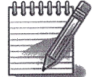 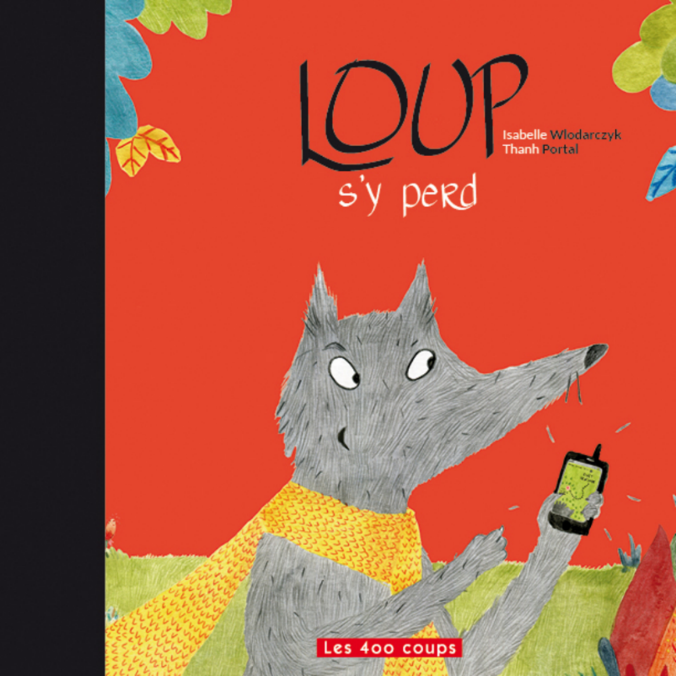 Wlodarczyk, I. et Portal, T. (2014). Loup s’y perd! Montréal : Les Éditions Les 400 coups.Ce carnet de lecture appartient à :Intention de lecture : ________________________________________________________________________________________________Activité préparée par Pascale Thériault, Nancy Gagnon, Sophie Nadeau-Tremblay et Mélissa GervaisPremier arrêtPourquoi le loup est-il fou de joie? (p.1-2)____________________________________________________________________________________________________________________________________________________________________________________________________Deuxième arrêtCrois-tu que le loup s’est perdu? Pourquoi? (p.12)_____________________________________________________________________________________________________________________________________________________________________________________________________________________________________________________Troisième arrêtPourquoi le loup se demande-t-il ce qu’il a encore fait? (p.18)____________________________________________________________________________________________________________________________________________________________________________________________________Pourquoi le loup dit-il : « Je n’ai pas pu me tromper»? (p.18)____________________________________________________________________________________________________________________________________________________________________________________________________________________________________________________